ProfessoraAndressa Gerhardt Dalla Lasta  e Edelir de Fátima DeitosTurma/PeríodoBerçário IData22/07/2020 a 05/08/2020TemaQuarentena BrincanteObjetivosExperiênciasConhecer e manipular materiais impressos e audiovisuais em diferentes portadores (livro, revista, gibi, jornal, cartaz, CD, tablet etc.). EXPERIÊNCIA 1HISTÓRIA DOS TRÊS PORQUINHOS E O LOBO FAMINTOhttps://www.youtube.com/watch?v=Hycd-svAA2Q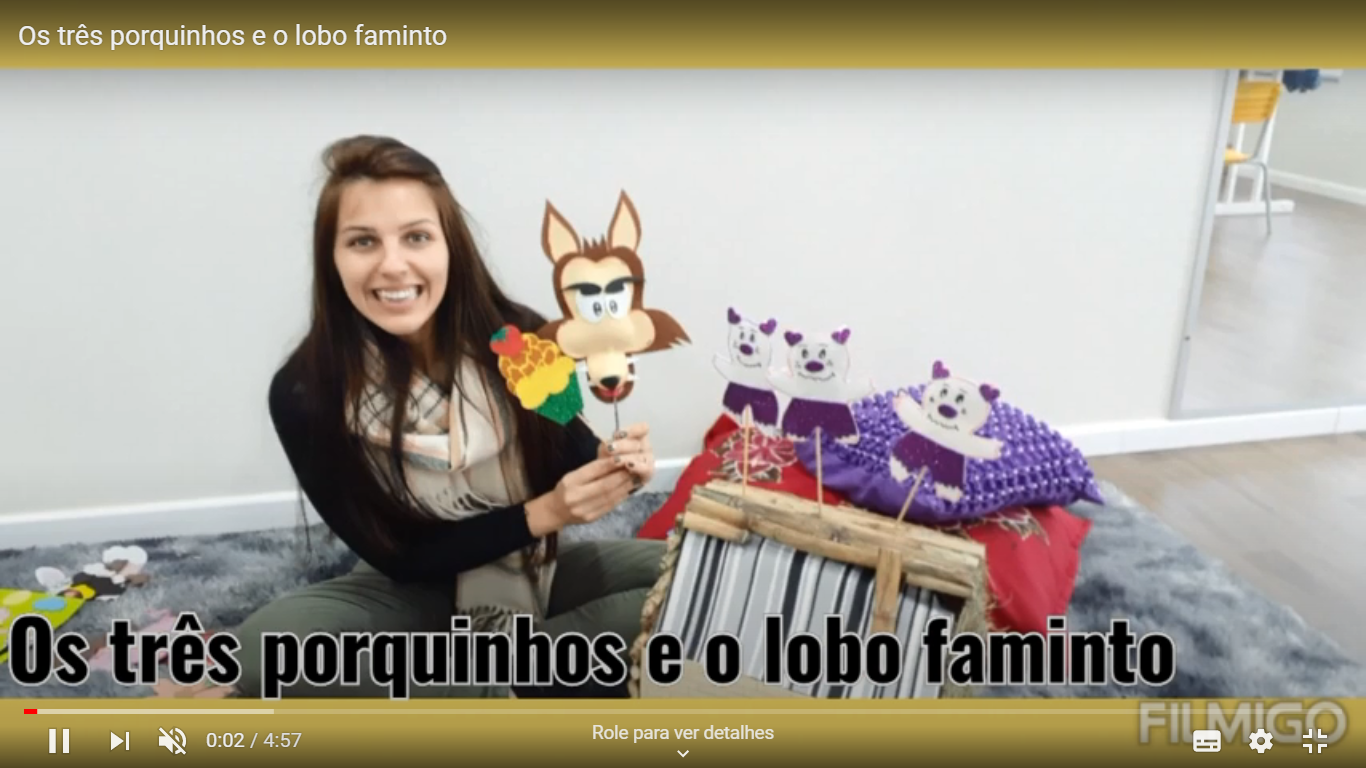 Imitar gestos e movimentos de outras crianças, adultos e animais.EXPERIÊNCIA 2MÃOS A OBRA: Dobraduras de CasinhaSugestão de experiência para a família explorar e brincar com as crianças dramatizando a história Os Três Porquinhos com a dobradura de casinhas! Materiais Necessários:FolhaTesoura/Régua Canetinhas, lápis ou giz de cera.Assistir ao vídeo abaixo onde aprendemos a fazer dobraduras de casinha, link: https://www.youtube.com/watch?v=R8uTECgRqm8&t=21s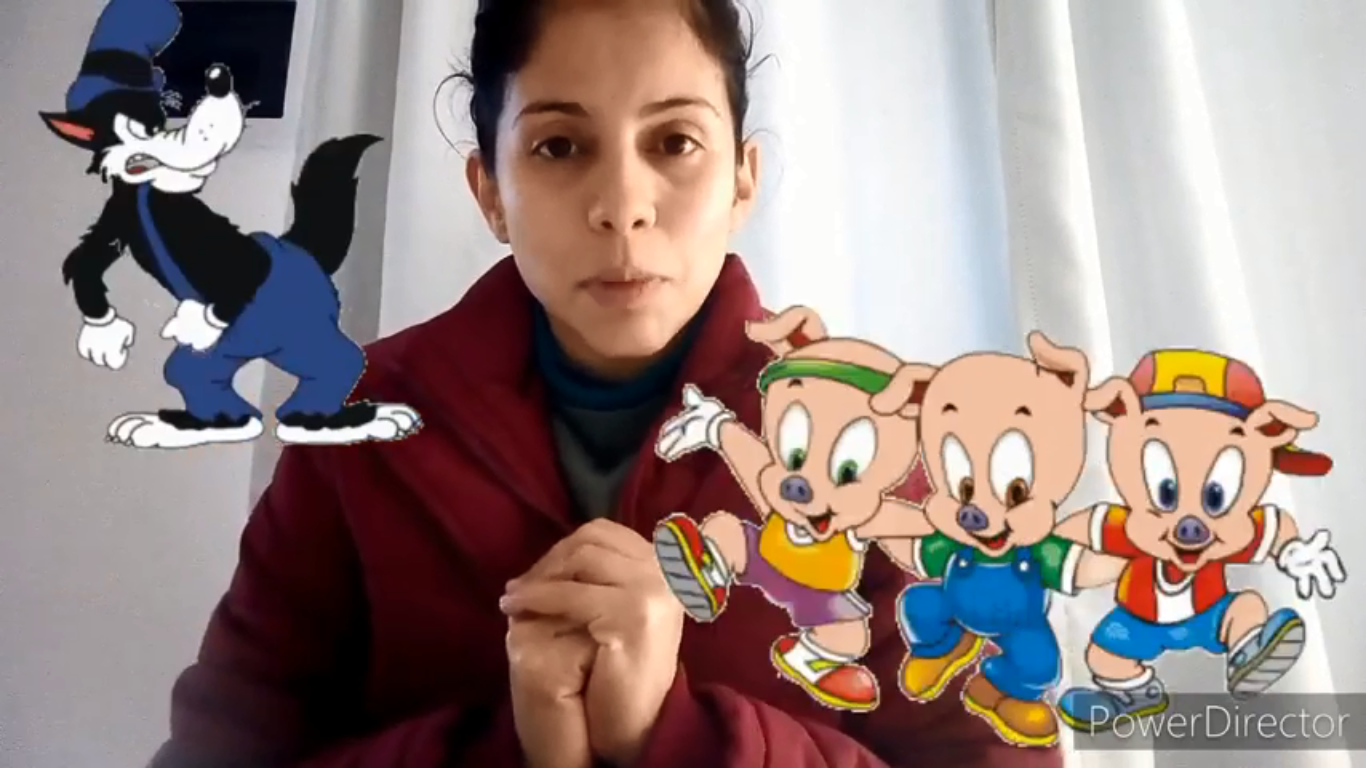 Conhecer e manipular materiais impressos e audiovisuais em diferentes portadores (livro, revista, gibi, jornal, cartaz, CD, tablet etc.).EXPERIÊNCIA 3INTERAÇÃO COM MÚSICA Vídeo interativo da semana para as crianças cantando a música História Cantada Os Três Porquinhos:Profe Andressa Canta Os Três Porquinhos link:https://www.youtube.com/watch?v=6GScdkUpgmI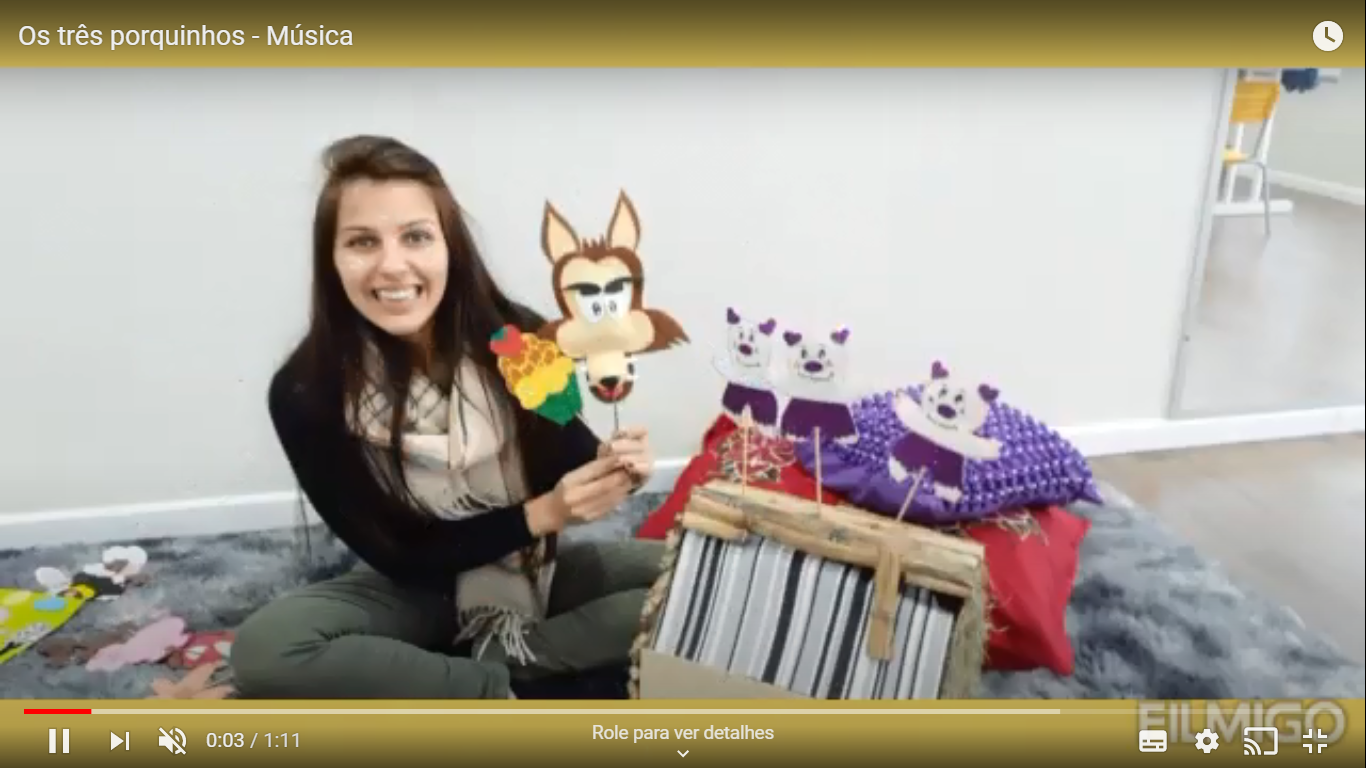 Reconhecer seu corpo e expressar suas sensações em momentos de alimentação, higiene, brincadeira e descanso;Utilizar os movimentos de preensão, encaixe e lançamento, ampliando suas possibilidades de manuseio de diferentes materiais e objetos.Explorar e descobrir as propriedades de objetos e materiais (odor, cor, sabor, temperatura);Explorar o ambiente pela ação e observação, manipulando, experimentando e fazendo descobertas;Manipular, experimentar, arrumar e explorar o espaço por meio de experiências de deslocamentos de si e dos objetos;Manipular materiais diversos e variados para comparar as diferenças e semelhanças entre eles.EXPERIÊNCIA 4PREPARANDO UM DELICIOSO BOLO DE CENOURA PARA O LOBO FAMINTOEsta experiência vai ser deliciosa, e vamos colocar toda a família com as mãos na massa.Em alusão a história do lobo faminto, vamos preparar um delicioso bolo de cenoura feito na caneca, com uma saborosa calda de chocolate, tal e qual o bolo da nossa história;Para a massa do nossos bolo vamos precisar dos seguintes ingredientes:1/2 cenoura pequena descascada1 ovo4 colheres (sopa) de açúcar4 colheres (sopa) de farinha de trigo1 colher (café) de fermento3 colheres (sopa) de óleo Para preparamos a nossa cobertura vamos precisar de:3 colheres (sopa) de leite2 colheres (sopa) de açúcar2 colheres (sopa) de chocolate em pó1 colher (sopa) de manteigaO preparo do nosso bolo, ocorre da seguinte maneira:Bata todo os ingredientes da massa no liquidificador, menos o fermento, até ficar homogêneo.Coloque a mistura em uma caneca que possa ir ao microondas.Acrescente o fermento e mexa até que ele se integre à massa.Leve ao microondas por 3 minutos em potência alta.Para fazer a cobertura, junte todos os ingredientes em uma panela e mexa até levantar fervura.Depois é só despejá-la sobre o bolo.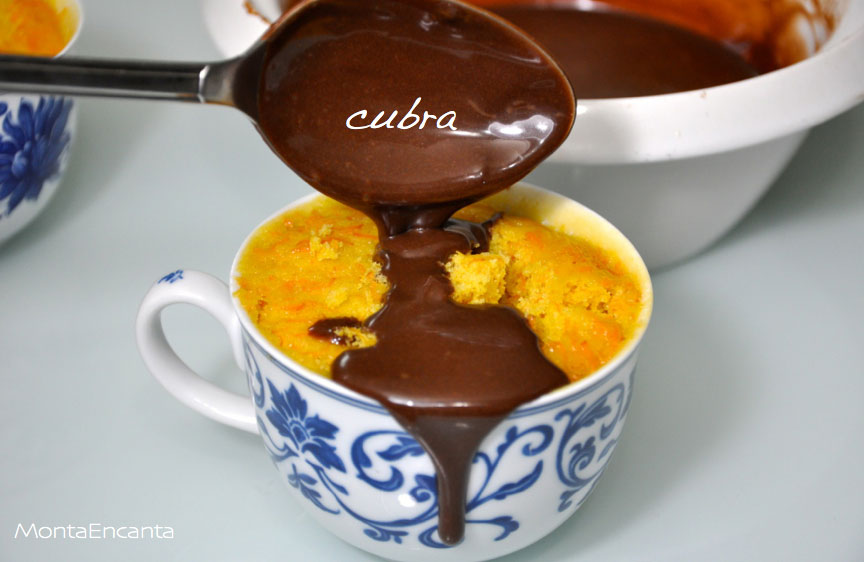 